45 W. Easy Str., Suite 7, Simi Valley, CA 93065* (818)322-9674*(805) 387-8383*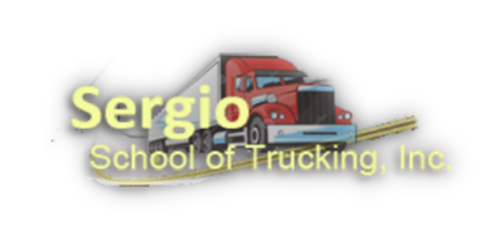  www.sergioschooloftrucking.comSCHOOL PERFORMANCE FACT SHEETCALENDAR YEARS 2018 & 2019Advanced Commercial Driver, Class AP/P - Truck Driver Training-160 Hours + 8 hours DMVOn- Time Completion Rates (Graduation Rates)Includes data for the two calendar years prior to reporting* = This program is new. Therefore, the number of students who graduate, the number of students who are placed, or the starting salary you can earn after finishing the educational program are unknown at this time. Information regarding general salary and placement statistics may be available from government sources or from the institution, but is not equivalent to actual performance data. This program began on 03/15/2018. As of 01/01/2020, two full years of data for this program will be available.Student’s Initials: 				 Date:   Initial only after you have had sufficient time to read and understand the information.  45 W. Easy Str., Suite 7, Simi Valley, CA 93065* (818)322-9674*(805) 387-8383* www.sergioschooloftrucking.comStudent Completing within 150% of the Published Program LengthStudent’s Initials: 				 Date:   Initial only after you have had sufficient time to read and understand the information.  Job Placement Rates (Includes data for the two calendar years prior to reporting) You may obtain from the institution a list of the employment positions determined to be in the field for which student received education and training. (For more info contact the Bureau of labor statistic at www.bls.gov).45 W. Easy Str., Suite 7, Simi Valley, CA 93065* (818)322-9674*(805) 387-8383* www.sergioschooloftrucking.comGainfully Employed Categories (includes data for the two calendar years prior to reporting)Part-Time vs. Full-Time EmploymentSingle Position vs. Concurrent Aggregated PositionSelf-Employed / Freelance Positions45 W. Easy Str., Suite 7, Simi Valley, CA 93065* (818)322-9674*(805) 387-8383* www.sergioschooloftrucking.comInstitutional EmploymentStudent’s Initials: 				 Date:   Initial only after you have had sufficient time to read and understand the information.  License Examination Passage Rates (includes data for the two calendar years prior to reporting)License examination passage data is not available from the state agency administering the examination. We are unable to collect data from 0 graduates.Student’s Initials: 				 Date:   Initial only after you have had sufficient time to read and understand the information.  45 W. Easy Str., Suite 7, Simi Valley, CA 93065* (818)322-9674*(805) 387-8383* www.sergioschooloftrucking.comSalary and Wage Information (includes data for the two calendar years prior to reporting)A list of sources used to substantiate salary disclosures is available from the school (for more information please contact the school via sergiotruckingschool@gmail.com).Student’s Initials: 				 Date:   Initial only after you have had sufficient time to read and understand the information.  Cost of Educational ProgramTotal charges for the program for the students on time in 2018: $ 4,925.00Total charges may be higher for students that do not complete on time.Total charges for the program for the students on time in 2019: $ 4,925.00Total charges may be higher for students that do not complete on time.Student’s Initials: 				 Date:   Initial only after you have had sufficient time to read and understand the information.  45 W. Easy Str., Suite 7, Simi Valley, CA 93065* (818)322-9674*(805) 387-8383*www.sergioschooloftrucking.comFederal Student Loan DebtStudents at Sergio school of Trucking are not eligible for federal student loans. This institution does not meet the U.S. Department of Education criteria that would allow its students to participate in federal aid programs.
Student’s Initials: 				 Date:   Initial only after you have had sufficient time to read and understand the information.  This fact sheet is filed with the Bureau for Private Postsecondary Education. Regardless of any information you may have relating to completion rates, placement rates, starting salaries, or license exam passage rates, this fact sheet contains the information as calculated pursuant to state law.   Any questions a student may have regarding this fact sheet that have not been satisfactorily answered by the institution may be directed to the Bureau for Private Postsecondary Education at 2535 Capitol Oaks Drive, Suite 400, Sacramento, CA 95833, www.bppe.ca.gov, toll-free telephone number (888) 370-7589 or by fax (916) 263-1897.      Student Name – Print      Student Signature    					Date      School Official     						Date     45 W. Easy Str., Suite 7, Simi Valley, CA 93065* (818)322-9674*(805) 387-8383* www.sergioschooloftrucking.comDefinitions:“Number of Students Who Began Program” means the number of students who began the program who were scheduled to complete the program within 100% of the published program length within the reporting calendar year and excludes all students who canceled during the cancellation period. “Student available for graduation” is the number of students who began the program minus the number of students who have died, been incarcerated, or have been called to military duty.“Number of On-Time Graduates” is the number of students who completed the program within 100% of the published program length within the reported calendar year. “On-time Completion Rates” is the number of On-Time graduates divided by the number of students available for graduation. “150% Graduates” is the number of students who completed the program within 150% of the program length (includes on-time graduates). “150% Completion Rate” is the number of students who completed the program in the reported calendar year within 150% of the published program length, including on-time graduates, divided by the number of students available for graduation. “Graduates available for employment” means the number of graduates minus the number of graduates unavailable for employment.“Graduates unavailable for employment” means the graduates who, after graduations, die, become incarcerated, are called to active military duty, are international students who leave the United States or do not have a visa allowing employment in the United States, or are continuing their education in an accredited or bureau-approved postsecondary institution.  45 W. Easy Str., Suite 7, Simi Valley, CA 93065* (818)322-9674*(805) 387-8383*www.sergioschooloftrucking.com“Graduates employed in the field” mean graduates who beginning within six months after a student completes the applicable educational program are gainfully employed, whose employment has been reported, and for whom the institution has documented verification of employment. For occupations for which the state requires passing an examination, the six months period begins after the announcement of the examination results for the first examination available after a student completes an applicable education program. “Placement Rate Employed in the Field” is calculated by dividing the number of graduates gainfully employed in the field by the number of graduates available for employment.“Number of Graduates Taking Exam” is the number of Graduates who took the first available exam in the reported calendar year. “First Available Exam Date” is the date for the first available exam after a student completed a program.  “Passage Rate” is calculated by dividing the number of graduates who passed the exam by the number of graduates who took the reported licensing exam. “Number Who Passed First Available Exam” is the number of graduates who took and passed the first available licensing exam after completing the program. “Salary” is as reported by a graduate or graduate’s employer. “No Salary Information Reported” is the number of graduates whom, after making reasonable attempts, the school was not able to obtain salary information.  45 W. Easy Str., Suite 7, Simi Valley, CA 93065* (818)322-9674*(805) 387-8383*www.sergioschooloftrucking.comSTUDENT’S RIGHT TO CANCELYou have the right to cancel your agreement for a program of instruction, without any penalty of obligations, through attendance at the first-class session or the seventh calendar day after enrollment, whichever is later. After the end of the cancellation period, you also have the right to stop school at any time; and you have the right to receive a pro rata refund if you have completed 60 percent or less of the scheduled days in the current payment period in your program through the last day of attendance.Cancellation may occur when the student provides a written notice of cancellation at the following address: Sergio School of Trucking, 45 W. Easy St., Suite 7, Simi Valley, CA 93065. This can be done by mail or by hand delivery.The written notice of cancellation, if sent by mail, is effective when deposited in the mail properly addressed with proper postage.The written notice of cancellation need not take any particular form and, however expressed, it is effective if it shows that the student no longer wishes to be found by the enrollment agreementIf the enrollment Agreement is cancelled the school will refund the student any money he/she paid less a registration or administration fee not to exceed $ 250.00, and less any deduction for equipment not returned in good condition, within 45 days after the notice of cancellation is received.A withdrawal may be effectuated by the student's written notice or by the student's conduct, including but not limited to, a student's lack of attendance.45 W. Easy Str., Suite 7, Simi Valley, CA 93065* (818)322-9674*(805) 387-8383* www.sergioschooloftrucking.comSCHOOL PERFORMANCE FACT SHEETCALENDAR YEARS 2018 & 2019Commercial Driver license, Class BP/P - Truck Driver Training-160 Hours + 8 hours DMVOn- Time Completion Rates (Graduation Rates)Includes data for the two calendar years prior to reporting* = This program is new. Therefore, the number of students who graduate, the number of students who are placed, or the starting salary you can earn after finishing the educational program are unknown at this time. Information regarding general salary and placement statistics may be available from government sources or from the institution, but is not equivalent to actual performance data. This program began on 03/15/2018. As of 01/01/2020, two full years of data for this program will be available.Student’s Initials: 				 Date:   Initial only after you have had sufficient time to read and understand the information.  45 W. Easy Str., Suite 7, Simi Valley, CA 93065* (818)322-9674*(805) 387-8383* www.sergioschooloftrucking.comStudent Completing within 150% of the Published Program LengthStudent’s Initials: 				 Date:   Initial only after you have had sufficient time to read and understand the information.  Job Placement Rates (Includes data for the two calendar years prior to reporting) You may obtain from the institution a list of the employment positions determined to be in the field for which a student received education and training. (For more info, please contact the school via sergiotruckingschool@gmail.com).45 W. Easy Str., Suite 7, Simi Valley, CA 93065* (818)322-9674*(805) 387-8383* www.sergioschooloftrucking.comGainfully Employed Categories (includes data for the two calendar years prior to reporting)Part-Time vs. Full-Time EmploymentSingle Position vs. Concurrent Aggregated PositionSelf-Employed / Freelance Positions45 W. Easy Str., Suite 7, Simi Valley, CA 93065* (818)322-9674*(805) 387-8383* www.sergioschooloftrucking.comInstitutional EmploymentStudent’s Initials: 				 Date:   Initial only after you have had sufficient time to read and understand the information.  License Examination Passage Rates (includes data for the two calendar years prior to reporting)License examination passage data is not available from the state agency administering the examination. We are unable to collect data from 0 graduates.Student’s Initials: 				 Date:   Initial only after you have had sufficient time to read and understand the information.  45 W. Easy Str., Suite 7, Simi Valley, CA 93065* (818)322-9674*(805) 387-8383* www.sergioschooloftrucking.comSalary and Wage Information (Includes data for the two calendar years prior to reporting) A list of sources used to substantiate salary disclosures is available from the school (for more information please contact the school via sergiotruckingschool@gmail.com).Student’s Initials: 				 Date:   Initial only after you have had sufficient time to read and understand the information.  Cost of Educational ProgramTotal charges for the program for the students on time in 2018: $ 3,815.50Total charges may be higher for students that do not complete on time.Total charges for the program for the students on time in 2019: $ 3,815.50Total charges may be higher for students that do not complete on time.Student’s Initials: 				 Date:   Initial only after you have had sufficient time to read and understand the information.  45 W. Easy Str., Suite 7, Simi Valley, CA 93065* (818)322-9674*(805) 387-8383* www.sergioschooloftrucking.comFederal Student Loan DebtStudents at Sergio school of Trucking are not eligible for federal student loans. This institution does not meet the U.S. Department of Education criteria that would allow its students to participate in federal aid programs.
Student’s Initials: 				 Date:   Initial only after you have had sufficient time to read and understand the information.  This fact sheet is filed with the Bureau for Private Postsecondary Education. Regardless of any information you may have relating to completion rates, placement rates, starting salaries, or license exam passage rates, this fact sheet contains the information as calculated pursuant to state law.   Any questions a student may have regarding this fact sheet that have not been satisfactorily answered by the institution may be directed to the Bureau for Private Postsecondary Education at 2535 Capitol Oaks Drive, Suite 400, Sacramento, CA 95833, www.bppe.ca.gov, toll-free telephone number (888) 370-7589 or by fax (916) 263-1897.      Student Name – Print      Student Signature    					Date      School Official     						Date     45 W. Easy Str., Suite 7, Simi Valley, CA 93065* (818)322-9674*(805) 387-8383*www.sergioschooloftrucking.comDefinitions:“Number of Students Who Began Program” means the number of students who began the program who were scheduled to complete the program within 100% of the published program length within the reporting calendar year and excludes all students who canceled during the cancellation period. “Student available for graduation” is the number of students who began the program minus the number of students who have died, been incarcerated, or have been called to military duty.“Number of On-Time Graduates” is the number of students who completed the program within 100% of the published program length within the reported calendar year. “On-time Completion Rates” is the number of On-Time graduates divided by the number of students available for graduation. “150% Graduates” is the number of students who completed the program within 150% of the program length (includes on-time graduates). “150% Completion Rate” is the number of students who completed the program in the reported calendar year within 150% of the published program length, including on-time graduates, divided by the number of students available for graduation. “Graduates available for employment” means the number of graduates minus the number of graduates unavailable for employment.“Graduates unavailable for employment” means the graduates who, after graduations, die, become incarcerated, are called to active military duty, are international students who leave the United States or do not have a visa allowing employment in the United States, or are continuing their education in an accredited or bureau-approved postsecondary institution.  45 W. Easy Str., Suite 7, Simi Valley, CA 93065* (818)322-9674*(805) 387-8383*www.sergioschooloftrucking.com“Graduates employed in the field” mean graduates who beginning within six months after a student completes the applicable educational program are gainfully employed, whose employment has been reported, and for whom the institution has documented verification of employment. For occupations for which the state requires passing an examination, the six months period begins after the announcement of the examination results for the first examination available after a student completes an applicable education program. “Placement Rate Employed in the Field” is calculated by dividing the number of graduates gainfully employed in the field by the number of graduates available for employment.“Number of Graduates Taking Exam” is the number of Graduates who took the first available exam in the reported calendar year. “First Available Exam Date” is the date for the first available exam after a student completed a program.  “Passage Rate” is calculated by dividing the number of graduates who passed the exam by the number of graduates who took the reported licensing exam. “Number Who Passed First Available Exam” is the number of graduates who took and passed the first available licensing exam after completing the program. “Salary” is as reported by a graduate or graduate’s employer. “No Salary Information Reported” is the number of graduates whom, after making reasonable attempts, the school was not able to obtain salary information.  45 W. Easy Str., Suite 7, Simi Valley, CA 93065* (818)322-9674*(805) 387-8383* www.sergioschooloftrucking.comSTUDENT’S RIGHT TO CANCELYou have the right to cancel your agreement for a program of instruction, without any penalty of obligations, through attendance at the first-class session or the seventh calendar day after enrollment, whichever is later. After the end of the cancellation period, you also have the right to stop school at any time; and you have the right to receive a pro rata refund if you have completed 60 percent or less of the scheduled days in the current payment period in your program through the last day of attendance.Cancellation may occur when the student provides a written notice of cancellation at the following address: Sergio School of Trucking, 45 W. Easy St., Suite 7, Simi Valley, CA 93065. This can be done by mail or by hand delivery.The written notice of cancellation, if sent by mail, is effective when deposited in the mail properly addressed with proper postage.The written notice of cancellation need not take any particular form and, however expressed, it is effective if it shows that the student no longer wishes to be found by the enrollment agreementIf the enrollment Agreement is cancelled the school will refund the student any money he/she paid less a registration or administration fee not to exceed $ 250.00, and less any deduction for equipment not returned in good condition, within 45 days after the notice of cancellation is received.A withdrawal may be effectuated by the student's written notice or by the student's conduct, including but not limited to, a student's lack of attendance.45 W. Easy Str., Suite 7, Simi Valley, CA 93065* (818)322-9674*(805) 387-8383* www.sergioschooloftrucking.comSCHOOL PERFORMANCE FACT SHEETCALENDAR YEARS 2018 & 2019Class A Refresher Course - Truck Driver Training- 40 Hours + 8 hours DMVOn- Time Completion Rates (Graduation Rates)Includes data for the two calendar years prior to reporting* = This program is new. Therefore, the number of students who graduate, the number of students who are placed, or the starting salary you can earn after finishing the educational program are unknown at this time. Information regarding general salary and placement statistics may be available from government sources or from the institution, but is not equivalent to actual performance data. This program began on 03/15/2018. As of 01/01/2020, two full years of data for this program will be available.Student’s Initials: 				 Date:   Initial only after you have had sufficient time to read and understand the information.  45 W. Easy Str., Suite 7, Simi Valley, CA 93065* (818)322-9674*(805) 387-8383* www.sergioschooloftrucking.comStudent Completing within 150% of the Published Program LengthStudent’s Initials: 				 Date:   Initial only after you have had sufficient time to read and understand the information.  Job Placement Rates (Includes data for the two calendar years prior to reporting) You may obtain from the institution a list of the employment positions determined to be in the field for which a student received education and training (for more information please contact the school via sergiotruckingschool@gmail.com).Student’s Initials: 				 Date:   Initial only after you have had sufficient time to read and understand the information.  45 W. Easy Str., Suite 7, Simi Valley, CA 93065* (818)322-9674*(805) 387-8383* www.sergioschooloftrucking.comGainfully Employed Categories (includes data for the two calendar years prior to reporting)Part-Time vs. Full-Time EmploymentSingle Position vs. Concurrent Aggregated PositionSelf-Employed / Freelance Positions45 W. Easy Str., Suite 7, Simi Valley, CA 93065* (818)322-9674*(805) 387-8383* www.sergioschooloftrucking.comInstitutional EmploymentStudent’s Initials: 				 Date:   Initial only after you have had sufficient time to read and understand the information.  License Examination Passage Rates (includes data for the two calendar years prior to reporting)License examination passage data is not available from the state agency administering the examination. We are unable to collect data from 0 graduates.Student’s Initials: 				 Date:   Initial only after you have had sufficient time to read and understand the information.  45 W. Easy Str., Suite 7, Simi Valley, CA 93065* (818)322-9674*(805) 387-8383*www.sergioschooloftrucking.comSalary and Wage Information (Includes data for the two calendar years prior to reporting) A list of sources used to substantiate salary disclosures is available from the school (for more information please contact the school via sergiotruckingschool@gmail.com).Student’s Initials: 				 Date:    Initial only after you have had sufficient time to read and understand the information.  Cost of Educational ProgramTotal charges for the program for students completing on-time in 2018: $2,474.00 Additional charges may be incurred if the program is not completed on-time.  Total charges for the program for students completing on-time in 2019: $2,474.00Additional charges may be incurred if the program is not completed on-time.   Student’s Initials: 				 Date:   Initial only after you have had sufficient time to read and understand the information.  45 W. Easy Str., Suite 7, Simi Valley, CA 93065* (818)322-9674*(805) 387-8383* www.sergioschooloftrucking.comFederal Student Loan DebtStudents at Sergio school of Trucking are not eligible for federal student loans. This institution does not meet the U.S. Department of Education criteria that would allow its students to participate in federal aid programs.Student’s Initials: 				 Date:   Initial only after you have had sufficient time to read and understand the information.  This fact sheet is filed with the Bureau for Private Postsecondary Education. Regardless of any information you may have relating to completion rates, placement rates, starting salaries, or license exam passage rates, this fact sheet contains the information as calculated pursuant to state law.   Any questions a student may have regarding this fact sheet that have not been satisfactorily answered by the institution may be directed to the Bureau for Private Postsecondary Education at 2535 Capitol Oaks Drive, Suite 400, Sacramento, CA 95833, www.bppe.ca.gov, toll-free telephone number (888) 370-7589 or by fax (916) 263-1897.     Student Name – Print    Student Signature    					 Date      School Official     					 Date     45 W. Easy Str., Suite 7, Simi Valley, CA 93065* (818)322-9674*(805) 387-8383*www.sergioschooloftrucking.comDefinitions:“Number of Students Who Began Program” means the number of students who began the program who were scheduled to complete the program within 100% of the published program length within the reporting calendar year and excludes all students who canceled during the cancellation period. “Student available for graduation” is the number of students who began the program minus the number of students who have died, been incarcerated, or have been called to military duty.“Number of On-Time Graduates” is the number of students who completed the program within 100% of the published program length within the reported calendar year. “On-time Completion Rates” is the number of On-Time graduates divided by the number of students available for graduation. “150% Graduates” is the number of students who completed the program within 150% of the program length (includes on-time graduates). “150% Completion Rate” is the number of students who completed the program in the reported calendar year within 150% of the published program length, including on-time graduates, divided by the number of students available for graduation. “Graduates available for employment” means the number of graduates minus the number of graduates unavailable for employment.“Graduates unavailable for employment” means the graduates who, after graduations, die, become incarcerated, are called to active military duty, are international students who leave the United States or do not have a visa allowing employment in the United States, or are continuing their education in an accredited or bureau-approved postsecondary institution.  45 W. Easy Str., Suite 7, Simi Valley, CA 93065* (818)322-9674*(805) 387-8383* www.sergioschooloftrucking.com“Graduates employed in the field” mean graduates who beginning within six months after a student completes the applicable educational program are gainfully employed, whose employment has been reported, and for whom the institution has documented verification of employment. For occupations for which the state requires passing an examination, the six months period begins after the announcement of the examination results for the first examination available after a student completes an applicable education program. “Placement Rate Employed in the Field” is calculated by dividing the number of graduates gainfully employed in the field by the number of graduates available for employment.“Number of Graduates Taking Exam” is the number of Graduates who took the first available exam in the reported calendar year. “First Available Exam Date” is the date for the first available exam after a student completed a program.  “Passage Rate” is calculated by dividing the number of graduates who passed the exam by the number of graduates who took the reported licensing exam. “Number Who Passed First Available Exam” is the number of graduates who took and passed the first available licensing exam after completing the program. “Salary” is as reported by a graduate or graduate’s employer. “No Salary Information Reported” is the number of graduates whom, after making reasonable attempts, the school was not able to obtain salary information.  45 W. Easy Str., Suite 7, Simi Valley, CA 93065* (818)322-9674*(805) 387-8383* www.sergioschooloftrucking.comSTUDENT’S RIGHT TO CANCELYou have the right to cancel your agreement for a program of instruction, without any penalty of obligations, through attendance at the first-class session or the seventh calendar day after enrollment, whichever is later. After the end of the cancellation period, you also have the right to stop school at any time; and you have the right to receive a pro rata refund if you have completed 60 percent or less of the scheduled days in the current payment period in your program through the last day of attendance.Cancellation may occur when the student provides a written notice of cancellation at the following address: Sergio School of Trucking, 45 W. Easy St., Suite 7, Simi Valley, CA 93065. This can be done by mail or by hand delivery.The written notice of cancellation, if sent by mail, is effective when deposited in the mail properly addressed with proper postage.The written notice of cancellation need not take any particular form and, however expressed, it is effective if it shows that the student no longer wishes to be found by the enrollment agreementIf the enrollment Agreement is cancelled the school will refund the student any money, he/she paid less a registration or administration fee not to exceed $ 250.00, and less any deduction for equipment not returned in good condition, within 45 days after the notice of cancellation is received.A withdrawal may be effectuated by the student's written notice or by the student's conduct, including but not limited to, a student's lack of attendance. Calendar Year Number of Students Who Began Program Students Available for GraduationNumber of On-Time GraduatesOn- Time Completion Rate*2018NANANANA 201924241979%Calendar Year Number of Students Who Began Program Students Available for Graduation150% Graduates150% Completion Rate2018NANANANA201924240 0%Calendar Year Number of Students Who Began ProgramNumber of GraduatesGraduates Available for EmploymentGraduates Employed in the FieldPlacement Rate % in the Field2018NANANANANA201919191919 100%Calendar Year Graduate Employed in the field 20-29 Hours per week Graduate Employed in the field at least 30 Hours per week Total Graduates Employed in the field2018NANANA201901919Calendar Year Graduate Employed in the Field 20-29 Hours Per Week Graduate Employed in the Field at Least 30 Hours Per Week Total Graduates Employed in the Field2018NANANA201901919Calendar YearGraduates Employed who are Self-Employed or Working Freelance Total Graduates Employed in the Field2018NANA2019019Calendar Year Graduate Employed in the field who are Employed by the Institution, an Employer Owned by the institution, or an Employer who Shares Ownership with the Institution   Total Graduates Employed in the Field2018NANA2019019Calendar YearNumber of Graduates in Calendar YearNumber of Graduates taking ExamNumber Who passed First Available Exam Number Who Failed First Available Exam Passage Rate2018NANANANANA2019191917290%Calendar YearGraduates Available for EmploymentGraduates Employed in Field$40,001-$45,000$50,001-$55,000$60,001-$ 65,000No Salary Information Reported2018NANANANANANA2019191900019 Calendar Year Number of Students Who Began Program Students Available for GraduationNumber of On-Time GraduatesOn- Time Completion Rate*2018NANANANA2019777100%Calendar Year Number of Students Who Began Program Students Available for Graduation150% Graduates150% Completion Rate2018NANANANA20197700%Calendar Year Number of Students Who Began ProgramNumber of GraduatesGraduates Available for EmploymentGraduates Employed in the FieldPlacement Rate % in the Field2018NANANANANA20197777 100%Calendar Year Graduate Employed in the Field 20-29 Hours Per Week Graduate Employed in the Field at Least 30 Hours Per Week Total Graduates Employed in the Field2018NANANA2019077Calendar Year Graduate Employed in the Field 20-29 Hours Per Week Graduate Employed in the Field at Least 30 Hours Per Week Total Graduates Employed in the Field2018NANANA201907Calendar YearGraduates Employed who are Self-Employed or Working Freelance Total Graduates Employed in the Field2018NANA201907Calendar Year Graduate Employed in the Field who are Employed by the Institution, an Employer Owned by the institution, or an Employer who Shares Ownership with the Institution   Total Graduates Employed in the Field2018NANA201907Calendar YearNumber of Graduates in Calendar YearNumber of Graduates Taking ExamNumber Who Passed First Available Exam Number Who Failed First Available Exam Passage Rate2018NANANANANA20197770100%Calendar YearGraduates Available for EmploymentGraduates Employed in the Field$40,001-$ 45,000$50,001-$55,000$60,001-$ 65,000No Salary Information Reported 2018NANANANANANA2019770007 Calendar Year Number of Students Who Began Program Students Available for GraduationNumber of On-Time GraduatesOn- Time Completion Rate*2018NANANANA2019474747100%Calendar Year Number of Students Who Began Program Students Available for Graduation150% Graduates150% Completion Rate2018NANANANA201947470 0%Calendar Year Number of Students Who Began ProgramNumber of GraduatesGraduates Available for EmploymentGraduates Employed in the FieldPlacement Rate % in the Field2018NANANANA0%201947474747 0%Calendar Year Graduate Employed in the Field 20-29 Hours Per Week Graduate Employed in the Field at Least 30 Hours Per Week Total Graduates Employed in the Field2018NANANA2019047 47Calendar Year Graduate Employed in the Field 20-29 Hours Per Week Graduate Employed in the Field at Least 30 Hours Per Week Total Graduates Employed in the Field2018NANANA201904747Calendar YearGraduates Employed who are Self-Employed or Working Freelance Total Graduates Employed in the Field2018NANA2019047Calendar Year Graduate Employed in the field who are Employed by the Institution, an Employer Owned by the institution, or an Employer who Shares Ownership with the Institution   Total Graduates Employed in the Field2018NANA2019047Calendar YearNumber of Graduates in Calendar YearNumber of Graduates Who Taking ExamNumber of Students Who passed First Exam Number of Students Who Failed First Available Exam Passage Rate2018NANANANA89 %2019474743492%Calendar YearGraduates Available for EmploymentGraduates Employed in the Field$40,001-$ 45,000$50,001-$55,000$60,001-$ 65,000No Salary Information Reported 2018NANANANANANA2019474700047